Исследовательская деятельность в детском саду «Симфония цвета»Тема «Симфония цвета».Цель: прививать интерес к исследовательской деятельности.Задачи:1. Развитие у детей познавательного интереса через знакомство с техникой проведения опытов; развивать наблюдательность, способность сравнивать,сопоставлять,делать выводы.2. Умение общаться со сверстниками во время проведения опыта.3. Совершенствовать правила безопасности во время проведения опыта.4. Развивать самостоятельность в процессе опыта.Предполагаемый результат: умение проводить опыты, делать выводы, рассказывать о результате.Предварительная работа: рассматривание молочных продуктов, праздник Молока, опыты с жидкостями.Организационный момент: вспомнить об афише с приглашением в цирк, беседа «Что можно увидеть в цирке», какие номера показывает фокусник. Предложить попробовать стать фокусниками.Вспомнить правила работы во время опыта. Приготовить рабочее место.Проведение опыта.1. Рассматриваем материал.Для эксперимента понадобится:1. Немного молока,2. Пищевые красители разных цветов,3. Жидкое мыло,4. Ватные палочки,5. Блюдце,6. Пипетка.2. Совместные действия взрослого и детей.Наливаем в блюдце немного молока. Добавим по капле пищевые красители различных цветов. Далее окунаем палочку в жидкое мыло. Помещаем намыленный конец палочки в центр тарелки и держим 10-15 секунд. Нельзя смешивать цвета! Произойдёт яркий взрыв цветов и красок!Опыт работает очень просто. Молоко по своей консистенции напоминает воду, но содержит жиры, минералы, витамины и другие вещества. Секрет симфонии цветов заключается в капле мыла. Дело в том, что основное свойство мыла – ликвидировать жиры. Когда мыло помещается в молоко, молекулы мыла стараются атаковать молекулы жиров, в свою очередь, молекулы жиров стараются избежать «нападения». Именно этот процесс и отражает стремительное движение цветов.3. Рассматривание результата опыта. Предложить определить – на что похоже стало молоко в блюдце.4. Уборка рабочего места.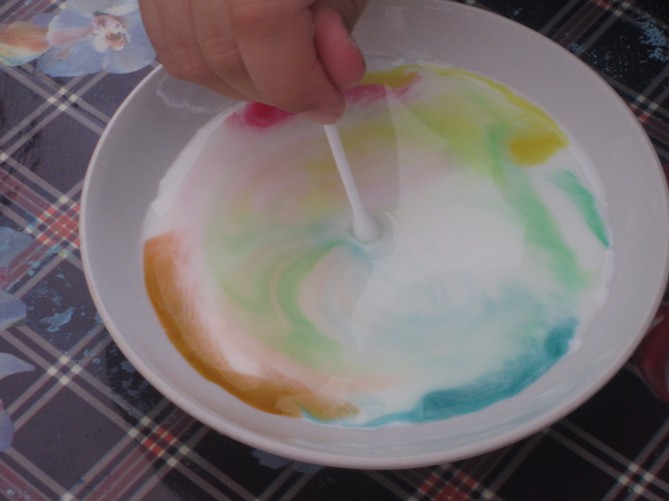 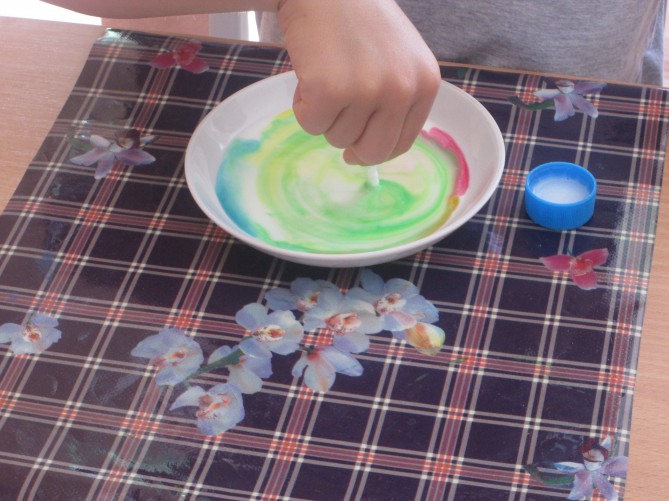 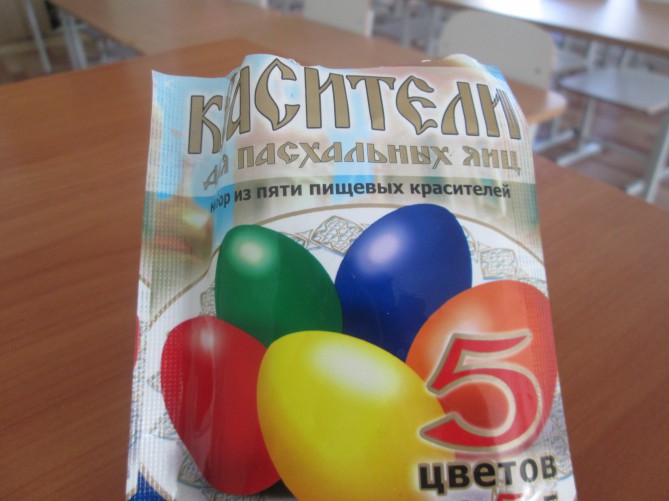 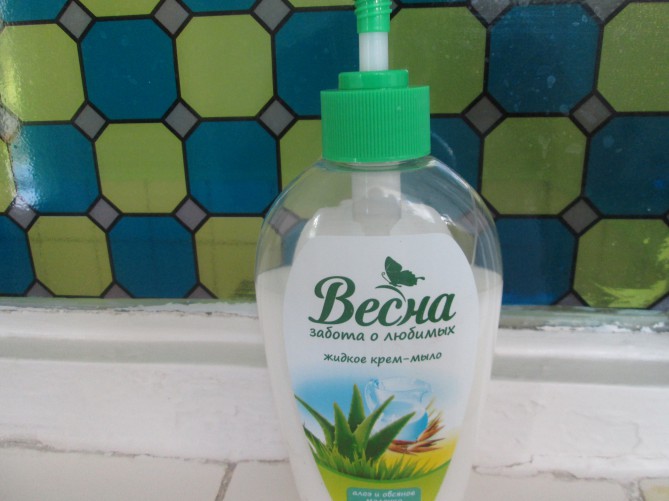 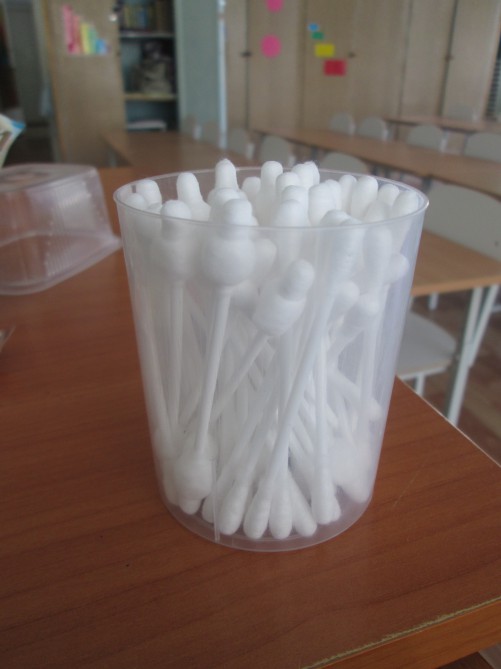 